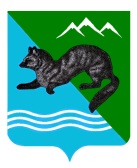                                ПОСТАНОВЛЕНИЕ    АДМИНИСТРАЦИИ СОБОЛЕВСКОГО МУНИЦИПАЛЬНОГО РАЙОНА КАМЧАТСКОГО КРАЯ 20 февраля  2020           	              с. Соболево                                     № 32      	В связи с кадровыми изменениями в администрации Соболевского муниципального района Камчатского краяАДМИНИСТРАЦИЯ ПОСТАНОВЛЯЕТ:1. Приложение № 2 к постановлению администрации Соболевского муниципального района от 15.12.2017 № 399 «Об утверждении Положения о Координационном  Совете по поддержке малого и среднего  предпринимательства при  администрации Соболевского  муниципального района Камчатского края» изложить в новой редакции согласно приложения  к настоящему постановлению.2. Постановление  администрации Соболевского муниципального района от 20.06.2019 № 169 «О внесении изменений в приложение №2  к постановлению администрации Соболевского муниципального района   от 15.12.2017 №399 «Об утверждении Положения о Координационном  Совете по поддержке малого и среднего  предпринимательства при  администрации Соболевского муниципального района  Камчатского края» считать утратившим силу. 3. Управлению делами администрации Соболевского муниципального района направить настоящее постановление для опубликования в районной газете «Соболевский вестник» и разместить на официальном сайте Соболевского муниципального района Камчатского края в информационно-телекоммуникационной сети Интернет.3. Настоящее постановление вступает в силу после его официального опубликования (обнародования).Глава Соболевского муниципального района                            В.И. КуркинПриложениек постановлению администрацииСоболевского муниципального района  Камчатского краяот 20.02. 2020 г. № 32СОСТАВКоординационного Совета по поддержке малого и среднего предпринимательства при администрации Соболевского муниципального района Камчатского краяО внесении изменений в приложение №2  к постановлению администрации Соболевского муниципального района   от 15.12.2017                      № 399 «Об утверждении Положения о Координационном  Совете по поддержке малого и среднего  предпринимательства при  администрации Соболевского муниципального района Камчатского края»Председатель Координационного Совета:Председатель Координационного Совета:Куркин В.И.Глава Соболевского муниципального района Камчатского краяЗаместитель председателя Координационного Совета:Заместитель председателя Координационного Совета:Колмаков А.В.Заместитель главы администрации Соболевского муниципального района, руководитель комитета по экономике, ТЭК, ЖКХ и управлению муниципальным имуществом администрации Секретарь Координационного Совета:Колмакова А.Р.консультант отдела прогнозирования, экономического анализа, инвестиций и предпринимательстваЧлены Координационного Совета:Сатурин А.Н.Глава КФХГреков А.Л. Руководитель ООО «КамчатЗападСтрой»Андреева Л.К.Руководитель ООО «БОГЕРА»Пузынин В.А.Руководитель ООО «Капелька»Мерджанова А.И.Руководитель ООО «Жемчужина»Сысоева Юлия Викторовнаначальника линейно-технического цеха Соболевского района Камчатского филиала ПАО «Ростелеком»